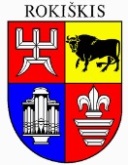 ROKIŠKIO RAJONO SAVIVALDYBĖS ADMINISTRACIJOS DIREKTORIUSĮSAKYMASDĖL LICENCIJŲ VERSTIS MAŽMENINE PREKYBA ALKOHOLINIAIS GĖRIMAIS GALIOJIMO PANAIKINIMO2024 m. birželio 27 d. Nr. AV-396RokiškisVadovaudamasis Lietuvos Respublikos alkoholio kontrolės įstatymo 16 straipsnio 3 dalimi, 34 straipsnio 19 dalies 8 punktu, Rokiškio rajono savivaldybės mero 2023 m. rugpjūčio 11 d. potvarkiu Nr. MV-285 „Dėl įgaliojimų Rokiškio rajono savivaldybės administracijos direktoriui suteikimo“,panaikinu Uždaroji akcinė bendrovė "Duonuva" (įmonės kodas 173256464, buveinės adresas: Kavoliškio k., Rokiškio kaimiškoji sen., Rokiškio r.sav.): 1. 2003 m. rugpjūčio 5 d. išduotos licencijos Nr. 315 verstis mažmenine prekyba alkoholiniais gėrimais, galiojimą; 2. 2005 m. kovo 17 d. išduotos licencijos Nr. 349 verstis mažmenine prekyba alkoholiniaisgėrimais, galiojimą;               3. 2004 m. kovo 24 d. išduotos licencijos Nr. 327 verstis mažmenine prekyba alumi, alausmišiniais su nealkoholiniais gėrimais, natūralios fermentacijos sidru, kurio tūrinė etilo alkoholio koncentracija neviršija 8,5 procento, galiojimą.Įsakymas per vieną mėnesį gali būti skundžiamas Lietuvos administracinių ginčų komisijos Panevėžio apygardos skyriui (Respublikos g. 62, Panevėžys) Lietuvos Respublikos ikiteisminio administracinių ginčų nagrinėjimo tvarkos įstatymo nustatyta tvarka.Jaunimo reikalų koordinatorius (vyriausiasis specialistas),vykdantis administracijos direktoriaus pareigas                                               Gediminas Kriovė